La Alcaldía de Armenia publico 3 conjuntos de datos en el año 2016. Los datos publicados en el portal de datos abiertos fueron:Esquema de publicaciónActivos de InformaciónÍndice de Información Clasificada y Reservada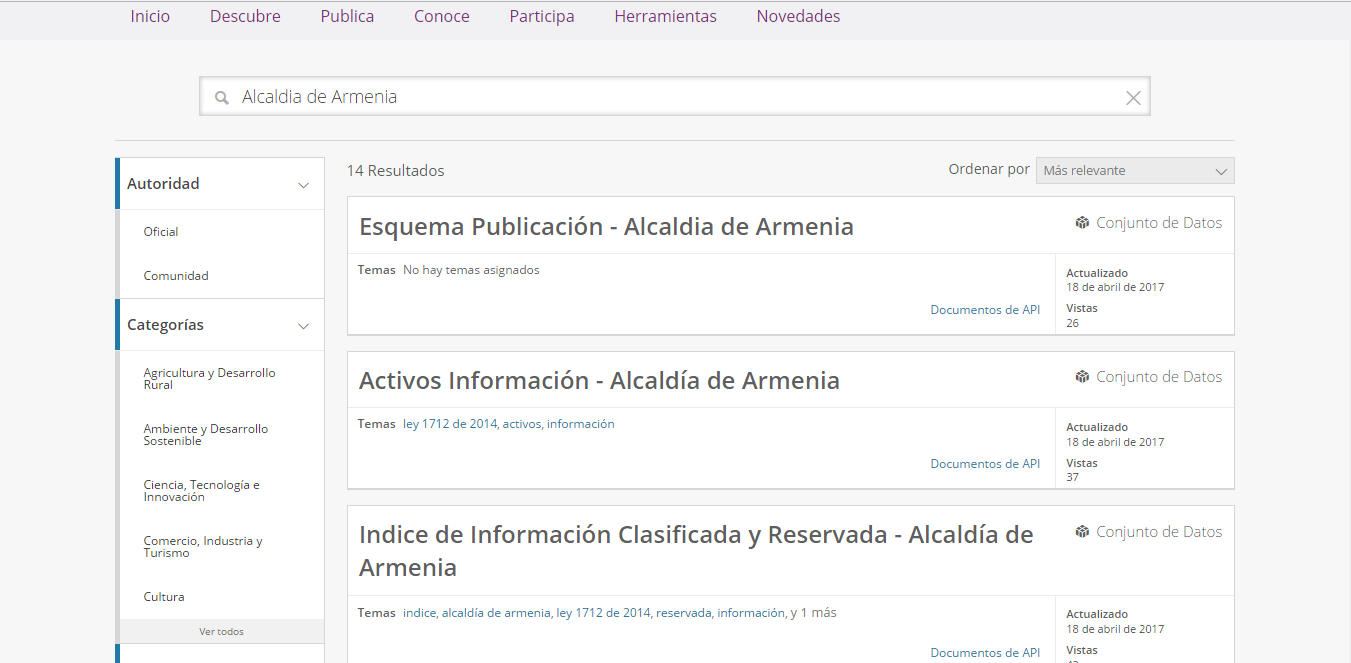 